　　　　　　　　　　　　　　　　　　　　　　　　　　　　　　　　　　　　　申込み日　　　　　年　　　月　　　日  【依頼者情報】　　【手洗いチェッカー貸出について】　　　1-①受け取り方法　※来館の場合は無料、宅急便の場合は着払いでお送りします。　　　　来館　　　　・　　　　宅急便　⇒時間指定　　　あり（　　　　　　　　　）・なし　　　　　②返却方法　※来館の場合は無料、宅急便の場合送料はご負担ください。　　　　　　　　　　　　　　　来館　　　　・　　　　宅急便2　期間　　※1で来館を選択された場合は来館日。宅急便を選択された場合は到着希望日・発送予定日をご記入ください。　3　どのような用途で使用しますか。お考えいただいている用途に〇を付けて下さい。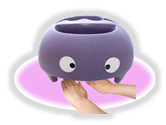 　　　　　　　　　　　　依頼書受領後、こちらからご連絡いたします。感染相談事業（有料）も行っておりますので、ご興味のある方は別途ご連絡ください。施設名住所（所在地）〒〒〒担当者部署：氏名：氏名：電話番号内線：内線：FAX番号Eメールアドレス第1希望　　　年　　　月　　　日（　　 　）～　　　年　　　月　　　日（　　 　）第2希望  年　　　月　　　日（　　 　）～　　　年　　　月　　　日（　　 　）〇用途　職員研修　催し　その他（　　　　　　　　　　　　　　　　　　　　　　　　　　　　　　）